I.B. Mathematical Studies Year 2Outside Of ClassExponential Functions Lesson 1: Exponential BasicsConstruct the graph for the function Use the graph to approximate solutions to the following.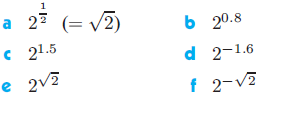 